Moveatis-sovellusprojektiJarmo JuujärviSami KallioKai KorhonenJuha MoisioIlari Paananen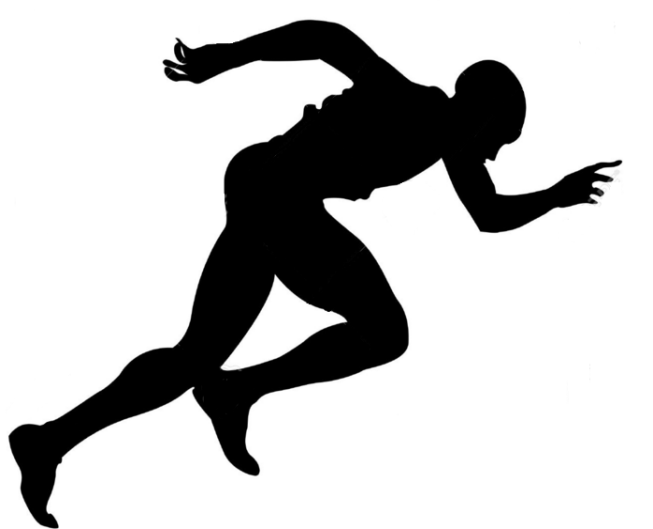 VaatimusmäärittelyJulkinenVersio 1.0.031.5.2016Jyväskylän yliopistoTietotekniikan laitosTietoja dokumentistaTekijät:Kai Korhonen	kaivkorhonen@gmail.com	045-6362355Juha Moisio	juha.pa.moisio@student.jyu.fi	040-7314776Dokumentin nimi: Moveatis-projekti, VaatimusmäärittelySivumäärä: 10Tiedosto: Moveatis_vaatimusmäärittely.docTiivistelmä: Moveatis-sovellusprojekti kehitti Jyväskylän yliopiston liikuntakasvatuksen laitokselle Moveatis-sovelluksen, joka korvaa Lotas Observer -ohjelman. Moveatista tullaan aluksi käyttämään opetustapahtumien analysointiin liikuntakasvatuksen laitoksella, minkä jälkeen käyttöä on tarkoitus laajentaa myös muille yliopiston laitoksille ja yliopiston ulkopuolelle. Vaatimusmäärittely sisältää sovelluksen käyttäjilleen tarjoamat tiedot ja toiminnot esitettyinä toiminnallisina vaatimuksina. Vaatimusten prioriteetit ja tilat on päivitetty vastaamaan sovelluskehityksen päättymishetkeä. Vaatimuksia hallittiin projektin aikana Trello-projektinhallintaohjelmalla.Sovelluksen taustat ja tavoitteetSovelluksen taustoja ja tavoitteita on kuvattu projektisuunnitelmassa [1]. Niiden toteutumista on kuvattu vaatimusmäärittelyn lisäksi projektiraportissa [2] ja sovellusraportissa [3]. Vaatimusten prioriteetit ja tilatVaatimukset on priorisoitu seuraavasti: Pakollinen, Tärkeä, Mahdollinen, Idea, Ei toteuteta.Vaatimuksen ”Hyväksytty” -tila tarkoittaa, että ominaisuus on testattu onnistuneesti ja hyväksytty tilaajan toimesta. ”Sovittu jatkokehitykseen” -tila tarkoittaa, ettei ominaisuutta toteutettu, vaan se sovittiin tilaajan kanssa jätettäväksi mahdolliseen jatkokehitykseen. Tila voi myös olla ” Toteutettu, ei käytössä”, jolloin kyseinen toiminto on toteutettu, mutta se on otettu pois käytöstä.Taulukoissa 1 ja 2 on esitelty yhteenveto vaatimusten toteutumisesta prioriteetteihin ja kokonaisuuksiin jaoteltuna. Pakolliset vaatimukset yhtä lukuun ottamatta saatiin toteutettua, minkä lisäksi toteutettiin myös joitain alemman prioriteetin vaatimuksia. Pääkäyttäjäsivu ja video-observointi sovittiin tilaajan kanssa kokonaan jatkokehitykseen.Taulukko 1: Vaatimukset prioriteeteittain.Taulukko 2: Vaatimukset kokonaisuuksittain.Lähteet[1] 	Kai Korhonen, ”Moveatis-projekti, projektisuunnitelma”, Jyväskylän yliopisto, tietotekniikan laitos, 11.4.2016. [2]	Kai Korhonen, ”Moveatis-projekti, projektiraportti”, Jyväskylän yliopisto, tietotekniikan laitos, 2016. [3]	Jarmo Juujärvi, ”Moveatis-projekti, sovellusraportti”, Jyväskylän yliopisto, tietotekniikan laitos, 2016.HyväksyjäPäivämääräAllekirjoitusNimenselvennysProjektipäällikkö__.__.20__Tilaaja__.__.20__Ohjaaja__.__.20__PrioriteettiVaatimuksiaToteutettuPakollinen6362Tärkeä165Mahdollinen313Idea152Ei toteuteta80Yhteensä13371KokonaisuusVaatimuksiaToteutettuKäyttöliittymä157Kategoriaryhmien valintasivu2012Observointisivu1412Yhteenvetosivu2312Julkinen käyttö121Hallintasivu3623Asetukset92Rajoitukset33Pääkäyttäjäsivu60Video-observointi40Yhteensä133711.Käyttöliittymän vaatimuksiaPrioriteettiVaatimuksen tila1.1Käyttäjä voi tunnistautua sisäänkirjautumisessa JYU-tunnuksella ja salasanalla.MahdollinenHyväksytty1.2Käyttäjä voi kirjautua sisään etusivulta.PakollinenHyväksytty1.3Käyttöliittymä skaalautuu näytön kokoon leveyssuunnassa.PakollinenHyväksytty1.4Käyttöliittymän kielituki kattaa suomen kielen.PakollinenHyväksytty1.5Käyttöliittymä tukee pysty- ja vaakanäyttötiloja.MahdollinenHyväksytty1.6Käyttöliittymän aloituskieli määräytyy selaimen asetusten mukaisesti.TärkeäHyväksytty1.7Käyttöliittymän kielituki kattaa englannin kielen.TärkeäHyväksytty1.8Käyttäjä voi kirjautua ulos kaikilta sivuilta valikon kautta.PakollinenHyväksytty1.9Käyttäjä voi tunnistautua sisäänkirjautumisessa HAKA-tunnistautumisen kautta.IdeaSovittu jatkokehitykseen1.10Käyttäjä voi kirjautua kaikilta sivuilta sisään valikon kautta.MahdollinenSovittu jatkokehitykseen1.11Käyttäjä voi lisätä kategoriaryhmälle kielitunnisteen tuetuista kielistä, jolloin kategoriaryhmä näytetään oletusarvoisesti käyttäjälle, jolla on kielitunnusta vastaava kieliasetus käytössä.MahdollinenSovittu jatkokehitykseen1.12Käyttäjä voi lisätä kategorian nimelle käännöksen toiselle tuetulle kielelle, jolloin käyttäjälle näytetään kieliasetusta vastaava nimi.IdeaSovittu jatkokehitykseen1.13Käyttäjä voi lisätä kategoriaryhmän nimelle käännöksen toiselle tuetulle kielelle, jolloin käyttäjälle näytetään kieliasetusta vastaava nimi.IdeaSovittu jatkokehitykseen1.14Käyttäjälle näytetään käyttöliittymän kieltä vastaavat kategoriaryhmien ja kategorioiden nimet.IdeaSovittu jatkokehitykseen1.15CSV-tiedostoon tallennetaan myös tieto kategoriaryhmistä.IdeaSovittu jatkokehitykseen2.Kategoriaryhmien valintasivun vaatimuksiaKategoriaryhmien valintasivun vaatimuksiaKategoriaryhmien valintasivun vaatimuksiaPrioriteettiVaatimuksen tila2.1Käyttäjä voi uudelleen nimetä kategorian observointiin.Käyttäjä voi uudelleen nimetä kategorian observointiin.Käyttäjä voi uudelleen nimetä kategorian observointiin.PakollinenHyväksytty2.2Käyttäjä voi tapahtumaryhmän avaimella ladata käyttöönsä tapahtumaryhmän kategoriaryhmät.Käyttäjä voi tapahtumaryhmän avaimella ladata käyttöönsä tapahtumaryhmän kategoriaryhmät.Käyttäjä voi tapahtumaryhmän avaimella ladata käyttöönsä tapahtumaryhmän kategoriaryhmät.PakollinenHyväksytty2.3Käyttäjä voi lisätä observointiin kategoriaryhmään uuden kategorian.Käyttäjä voi lisätä observointiin kategoriaryhmään uuden kategorian.Käyttäjä voi lisätä observointiin kategoriaryhmään uuden kategorian.PakollinenHyväksytty2.4Käyttäjä voi siirtyä observointisivulle, kun kategorioita on valittuna vähintään yksi.Käyttäjä voi siirtyä observointisivulle, kun kategorioita on valittuna vähintään yksi.Käyttäjä voi siirtyä observointisivulle, kun kategorioita on valittuna vähintään yksi.PakollinenHyväksytty2.5Käyttäjälle näytetään virhe tyhjästä kategorian nimestä, jolloin observointiin jatkaminen ei ole sallittu.Käyttäjälle näytetään virhe tyhjästä kategorian nimestä, jolloin observointiin jatkaminen ei ole sallittu.Käyttäjälle näytetään virhe tyhjästä kategorian nimestä, jolloin observointiin jatkaminen ei ole sallittu.PakollinenHyväksytty2.6Käyttäjälle näytetään virhe samannimisistä kategorioista, jolloin observointiin jatkaminen ei ole sallittu.Käyttäjälle näytetään virhe samannimisistä kategorioista, jolloin observointiin jatkaminen ei ole sallittu.Käyttäjälle näytetään virhe samannimisistä kategorioista, jolloin observointiin jatkaminen ei ole sallittu.PakollinenHyväksytty2.7Käyttäjä voi merkitä kategoriaryhmän pois käytöstä observoinnista.Käyttäjä voi merkitä kategoriaryhmän pois käytöstä observoinnista.Käyttäjä voi merkitä kategoriaryhmän pois käytöstä observoinnista.PakollinenHyväksytty2.8Käyttäjä voi lisätä observointiin kategoriaryhmän julkisista kategoriaryhmistä.Käyttäjä voi lisätä observointiin kategoriaryhmän julkisista kategoriaryhmistä.Käyttäjä voi lisätä observointiin kategoriaryhmän julkisista kategoriaryhmistä.PakollinenHyväksytty2.9Käyttäjä voi lisätä observointiin kategoriaryhmän omista kategoriaryhmistä.Käyttäjä voi lisätä observointiin kategoriaryhmän omista kategoriaryhmistä.Käyttäjä voi lisätä observointiin kategoriaryhmän omista kategoriaryhmistä.PakollinenHyväksytty2.10Käyttäjä voi poistaa kategoriaryhmän observoinnista.Käyttäjä voi poistaa kategoriaryhmän observoinnista.Käyttäjä voi poistaa kategoriaryhmän observoinnista.TärkeäHyväksytty2.11Käyttäjä voi poistaa kategorian observoinnista.Käyttäjä voi poistaa kategorian observoinnista.Käyttäjä voi poistaa kategorian observoinnista.TärkeäHyväksytty2.12Käyttäjä voi lisätä uuden kategoriaryhmän observointiin.Käyttäjä voi lisätä uuden kategoriaryhmän observointiin.Käyttäjä voi lisätä uuden kategoriaryhmän observointiin.TärkeäHyväksytty2.13Käyttäjä voi uudelleen nimetä kategoriaryhmän observointiin.Käyttäjä voi uudelleen nimetä kategoriaryhmän observointiin.Käyttäjä voi uudelleen nimetä kategoriaryhmän observointiin.TärkeäSovittu jatkokehitykseen2.14Käyttäjä voi kategoriaryhmäkohtaisesti estää kategorian kirjaamisen yhtäaikaisesti muiden kategorioiden kanssa.Käyttäjä voi kategoriaryhmäkohtaisesti estää kategorian kirjaamisen yhtäaikaisesti muiden kategorioiden kanssa.Käyttäjä voi kategoriaryhmäkohtaisesti estää kategorian kirjaamisen yhtäaikaisesti muiden kategorioiden kanssa.TärkeäSovittu jatkokehitykseen2.15Käyttäjä voi muuttaa kategorioiden järjestystä observointiin.Käyttäjä voi muuttaa kategorioiden järjestystä observointiin.Käyttäjä voi muuttaa kategorioiden järjestystä observointiin.MahdollinenSovittu jatkokehitykseen2.16Käyttäjä voi muuttaa kategoriaryhmien järjestystä observointiin.Käyttäjä voi muuttaa kategoriaryhmien järjestystä observointiin.Käyttäjä voi muuttaa kategoriaryhmien järjestystä observointiin.MahdollinenSovittu jatkokehitykseen2.17Käyttäjä voi kategoriakohtaisesti estää kategorian kirjaamisen yhtäaikaisesti muiden kategorioiden kanssa.Käyttäjä voi kategoriakohtaisesti estää kategorian kirjaamisen yhtäaikaisesti muiden kategorioiden kanssa.Käyttäjä voi kategoriakohtaisesti estää kategorian kirjaamisen yhtäaikaisesti muiden kategorioiden kanssa.MahdollinenSovittu jatkokehitykseen2.18Käyttäjä voi observointikohtaisesti estää kategorian kirjaamisen yhtäaikaisesti muiden kategorioiden kanssa.Käyttäjä voi observointikohtaisesti estää kategorian kirjaamisen yhtäaikaisesti muiden kategorioiden kanssa.Käyttäjä voi observointikohtaisesti estää kategorian kirjaamisen yhtäaikaisesti muiden kategorioiden kanssa.MahdollinenSovittu jatkokehitykseen2.19Käyttäjä voi merkitä yksittäisen kategorian pois käytöstä observoinnista.Käyttäjä voi merkitä yksittäisen kategorian pois käytöstä observoinnista.Käyttäjä voi merkitä yksittäisen kategorian pois käytöstä observoinnista.PakollinenSovittu jatkokehitykseen2.20Käyttäjä voi kategoriaryhmien valintasivulla raahata kategorioita kategoriaryhmästä toiseenKäyttäjä voi kategoriaryhmien valintasivulla raahata kategorioita kategoriaryhmästä toiseenKäyttäjä voi kategoriaryhmien valintasivulla raahata kategorioita kategoriaryhmästä toiseenIdeaSovittu jatkokehitykseen3.Observointisivun vaatimuksiaObservointisivun vaatimuksiaObservointisivun vaatimuksiaPrioriteettiVaatimuksen tila3.1Käyttäjä voi aloittaa observoinnin, jolloin observoinnin ajanotto alkaa.Käyttäjä voi aloittaa observoinnin, jolloin observoinnin ajanotto alkaa.Käyttäjä voi aloittaa observoinnin, jolloin observoinnin ajanotto alkaa.PakollinenHyväksytty3.2Käyttäjä voi keskeyttää observoinnin, jolloin observoinnin ja aikajännekategorioiden ajanotot keskeytyvät.Käyttäjä voi keskeyttää observoinnin, jolloin observoinnin ja aikajännekategorioiden ajanotot keskeytyvät.Käyttäjä voi keskeyttää observoinnin, jolloin observoinnin ja aikajännekategorioiden ajanotot keskeytyvät.PakollinenHyväksytty3.3Observoinnin käynnissä ollessa käyttäjä voi kirjata esiintymiskerran esiintymiskertakategorialle.Observoinnin käynnissä ollessa käyttäjä voi kirjata esiintymiskerran esiintymiskertakategorialle.Observoinnin käynnissä ollessa käyttäjä voi kirjata esiintymiskerran esiintymiskertakategorialle.PakollinenHyväksytty3.4Käyttäjä voi nähdä senhetkisen observoinnin yksittäisten kertakategorioiden esiintymiskertojen kokonaismäärät.Käyttäjä voi nähdä senhetkisen observoinnin yksittäisten kertakategorioiden esiintymiskertojen kokonaismäärät.Käyttäjä voi nähdä senhetkisen observoinnin yksittäisten kertakategorioiden esiintymiskertojen kokonaismäärät.PakollinenHyväksytty3.5Käyttäjä voi nähdä kunkin kategorian senhetkisen tilan observointisivulla.Käyttäjä voi nähdä kunkin kategorian senhetkisen tilan observointisivulla.Käyttäjä voi nähdä kunkin kategorian senhetkisen tilan observointisivulla.PakollinenHyväksytty3.6Käyttäjä voi jatkaa keskeytettyä observointia, jolloin keskeytetyt ajanotot jatkuvat.Käyttäjä voi jatkaa keskeytettyä observointia, jolloin keskeytetyt ajanotot jatkuvat.Käyttäjä voi jatkaa keskeytettyä observointia, jolloin keskeytetyt ajanotot jatkuvat.PakollinenHyväksytty3.7Käyttäjä voi nähdä senhetkisen observoinnin yksittäisten aikajännekategorioiden kirjausten kokonaiskestot.Käyttäjä voi nähdä senhetkisen observoinnin yksittäisten aikajännekategorioiden kirjausten kokonaiskestot.Käyttäjä voi nähdä senhetkisen observoinnin yksittäisten aikajännekategorioiden kirjausten kokonaiskestot.PakollinenHyväksytty3.8Käyttäjä voi lopettaa observoinnin, jonka jälkeen käyttäjä siirtyy yhteenvetosivulle.Käyttäjä voi lopettaa observoinnin, jonka jälkeen käyttäjä siirtyy yhteenvetosivulle.Käyttäjä voi lopettaa observoinnin, jonka jälkeen käyttäjä siirtyy yhteenvetosivulle.PakollinenHyväksytty3.9Käyttäjä näkee senhetkisen observoinnin kokonaiskeston observointisivulla.Käyttäjä näkee senhetkisen observoinnin kokonaiskeston observointisivulla.Käyttäjä näkee senhetkisen observoinnin kokonaiskeston observointisivulla.PakollinenHyväksytty3.10Observoinnin käynnissä ollessa käyttäjä voi kirjata aloitetun aikajännekategorian kirjauksen lopetushetken.Observoinnin käynnissä ollessa käyttäjä voi kirjata aloitetun aikajännekategorian kirjauksen lopetushetken.Observoinnin käynnissä ollessa käyttäjä voi kirjata aloitetun aikajännekategorian kirjauksen lopetushetken.PakollinenHyväksytty3.11Observoinnin käynnissä ollessa käyttäjä voi kirjata aikajännekategorian kirjauksen aloitushetken.Observoinnin käynnissä ollessa käyttäjä voi kirjata aikajännekategorian kirjauksen aloitushetken.Observoinnin käynnissä ollessa käyttäjä voi kirjata aikajännekategorian kirjauksen aloitushetken.PakollinenHyväksytty3.12Käyttäjä voi lisätä uusia kategorioita observoinnin aikana.Käyttäjä voi lisätä uusia kategorioita observoinnin aikana.Käyttäjä voi lisätä uusia kategorioita observoinnin aikana.MahdollinenSovittu jatkokehitykseen3.13Käyttäjä voi suorittaa useamman observoinnin samassa sessioissa.Käyttäjä voi suorittaa useamman observoinnin samassa sessioissa.Käyttäjä voi suorittaa useamman observoinnin samassa sessioissa.MahdollinenSovittu jatkokehitykseen3.14Käyttäjää varoitetaan tietojen katoamisesta, kun hän siirtyy yhteenvetosivulle. Käyttäjää varoitetaan tietojen katoamisesta, kun hän siirtyy yhteenvetosivulle. Käyttäjää varoitetaan tietojen katoamisesta, kun hän siirtyy yhteenvetosivulle. IdeaToteutettu, ei käytössä4.Yhteenvetosivun vaatimuksiaYhteenvetosivun vaatimuksiaYhteenvetosivun vaatimuksiaYhteenvetosivun vaatimuksiaPrioriteettiVaatimuksen tila4.1Käyttäjä näkee yhteenvetosivulla kategorioiden kirjausten kestot ja niiden prosenttiosuudet kokonaiskestosta.Käyttäjä näkee yhteenvetosivulla kategorioiden kirjausten kestot ja niiden prosenttiosuudet kokonaiskestosta.Käyttäjä näkee yhteenvetosivulla kategorioiden kirjausten kestot ja niiden prosenttiosuudet kokonaiskestosta.Käyttäjä näkee yhteenvetosivulla kategorioiden kirjausten kestot ja niiden prosenttiosuudet kokonaiskestosta.PakollinenHyväksytty4.2Käyttäjä näkee yhteenvetosivulla kategorioiden kirjausten esiintymiskerrat ja niiden prosenttiosuudet kirjausten kokonaismäärästä.Käyttäjä näkee yhteenvetosivulla kategorioiden kirjausten esiintymiskerrat ja niiden prosenttiosuudet kirjausten kokonaismäärästä.Käyttäjä näkee yhteenvetosivulla kategorioiden kirjausten esiintymiskerrat ja niiden prosenttiosuudet kirjausten kokonaismäärästä.Käyttäjä näkee yhteenvetosivulla kategorioiden kirjausten esiintymiskerrat ja niiden prosenttiosuudet kirjausten kokonaismäärästä.PakollinenHyväksytty4.3Kirjautunut käyttäjä voi lähettää observoinnin tiedot, tulokset ja kirjaukset CSV-muodossa antamaansa sähköpostiosoitteeseen.Kirjautunut käyttäjä voi lähettää observoinnin tiedot, tulokset ja kirjaukset CSV-muodossa antamaansa sähköpostiosoitteeseen.Kirjautunut käyttäjä voi lähettää observoinnin tiedot, tulokset ja kirjaukset CSV-muodossa antamaansa sähköpostiosoitteeseen.Kirjautunut käyttäjä voi lähettää observoinnin tiedot, tulokset ja kirjaukset CSV-muodossa antamaansa sähköpostiosoitteeseen.PakollinenHyväksytty4.4Käyttäjä voi tallentaa observoinnin tiedot, tulokset ja kirjaukset CSV-muodossa paikalliseen tiedostoon.Käyttäjä voi tallentaa observoinnin tiedot, tulokset ja kirjaukset CSV-muodossa paikalliseen tiedostoon.Käyttäjä voi tallentaa observoinnin tiedot, tulokset ja kirjaukset CSV-muodossa paikalliseen tiedostoon.Käyttäjä voi tallentaa observoinnin tiedot, tulokset ja kirjaukset CSV-muodossa paikalliseen tiedostoon.MahdollinenHyväksytty4.5Käyttäjä voi rajata yhteenvedon tarkastelun tietylle yksittäiselle aikavälille, jolloin yhteenvedon tulokset päivitetään kyseistä aikaväliä vastaaviksi.Käyttäjä voi rajata yhteenvedon tarkastelun tietylle yksittäiselle aikavälille, jolloin yhteenvedon tulokset päivitetään kyseistä aikaväliä vastaaviksi.Käyttäjä voi rajata yhteenvedon tarkastelun tietylle yksittäiselle aikavälille, jolloin yhteenvedon tulokset päivitetään kyseistä aikaväliä vastaaviksi.Käyttäjä voi rajata yhteenvedon tarkastelun tietylle yksittäiselle aikavälille, jolloin yhteenvedon tulokset päivitetään kyseistä aikaväliä vastaaviksi.PakollinenHyväksytty4.6Kirjautunut käyttäjä voi tallentaa observointitiedot ja observoinnin sisältämät kirjaukset tietokantaan.Kirjautunut käyttäjä voi tallentaa observointitiedot ja observoinnin sisältämät kirjaukset tietokantaan.Kirjautunut käyttäjä voi tallentaa observointitiedot ja observoinnin sisältämät kirjaukset tietokantaan.Kirjautunut käyttäjä voi tallentaa observointitiedot ja observoinnin sisältämät kirjaukset tietokantaan.PakollinenHyväksytty4.7Kirjautunut käyttäjä voi antaa sähköpostitse lähetettävälle observoinnille tiedoiksi nimen, observoinnin kohteen ja kuvauksen.Kirjautunut käyttäjä voi antaa sähköpostitse lähetettävälle observoinnille tiedoiksi nimen, observoinnin kohteen ja kuvauksen.Kirjautunut käyttäjä voi antaa sähköpostitse lähetettävälle observoinnille tiedoiksi nimen, observoinnin kohteen ja kuvauksen.Kirjautunut käyttäjä voi antaa sähköpostitse lähetettävälle observoinnille tiedoiksi nimen, observoinnin kohteen ja kuvauksen.PakollinenHyväksytty4.8Kirjautunut käyttäjä voi antaa tietokantaan tallennettavalle observoinnille tiedoiksi nimen, observoinnin kohteen ja kuvauksen.Kirjautunut käyttäjä voi antaa tietokantaan tallennettavalle observoinnille tiedoiksi nimen, observoinnin kohteen ja kuvauksen.Kirjautunut käyttäjä voi antaa tietokantaan tallennettavalle observoinnille tiedoiksi nimen, observoinnin kohteen ja kuvauksen.Kirjautunut käyttäjä voi antaa tietokantaan tallennettavalle observoinnille tiedoiksi nimen, observoinnin kohteen ja kuvauksen.PakollinenHyväksytty4.9Kirjautunut käyttäjä voi antaa paikalliseen CSV-tiedostoon tallennettavalle observoinnille tiedoiksi nimen, observoinnin kohteen ja kuvauksen.Kirjautunut käyttäjä voi antaa paikalliseen CSV-tiedostoon tallennettavalle observoinnille tiedoiksi nimen, observoinnin kohteen ja kuvauksen.Kirjautunut käyttäjä voi antaa paikalliseen CSV-tiedostoon tallennettavalle observoinnille tiedoiksi nimen, observoinnin kohteen ja kuvauksen.Kirjautunut käyttäjä voi antaa paikalliseen CSV-tiedostoon tallennettavalle observoinnille tiedoiksi nimen, observoinnin kohteen ja kuvauksen.MahdollinenHyväksytty4.10Käyttäjä näkee yhteenvetosivulla kaaviosta kategorioiden kirjausten sijoittumisen ajan suhteen.Käyttäjä näkee yhteenvetosivulla kaaviosta kategorioiden kirjausten sijoittumisen ajan suhteen.Käyttäjä näkee yhteenvetosivulla kaaviosta kategorioiden kirjausten sijoittumisen ajan suhteen.Käyttäjä näkee yhteenvetosivulla kaaviosta kategorioiden kirjausten sijoittumisen ajan suhteen.PakollinenHyväksytty4.11Käyttäjän sulkiessa sovelluksen sessiossa suoritettujen observointien kirjauksia ja tuloksia ei säilytetä.Käyttäjän sulkiessa sovelluksen sessiossa suoritettujen observointien kirjauksia ja tuloksia ei säilytetä.Käyttäjän sulkiessa sovelluksen sessiossa suoritettujen observointien kirjauksia ja tuloksia ei säilytetä.Käyttäjän sulkiessa sovelluksen sessiossa suoritettujen observointien kirjauksia ja tuloksia ei säilytetä.PakollinenHyväksytty4.12Käyttäjä voi tuoda sovellukseen observoinnin tiedot, tulokset ja kirjaukset CSV-muotoisesta paikallisesta tiedostosta.Käyttäjä voi tuoda sovellukseen observoinnin tiedot, tulokset ja kirjaukset CSV-muotoisesta paikallisesta tiedostosta.Käyttäjä voi tuoda sovellukseen observoinnin tiedot, tulokset ja kirjaukset CSV-muotoisesta paikallisesta tiedostosta.Käyttäjä voi tuoda sovellukseen observoinnin tiedot, tulokset ja kirjaukset CSV-muotoisesta paikallisesta tiedostosta.MahdollinenSovittu jatkokehitykseen4.13Käyttäjä pystyy tallentamaan raportin, joka sisältää suoritetun observoinnin tiedot, tulokset ja kirjaukset.Käyttäjä pystyy tallentamaan raportin, joka sisältää suoritetun observoinnin tiedot, tulokset ja kirjaukset.Käyttäjä pystyy tallentamaan raportin, joka sisältää suoritetun observoinnin tiedot, tulokset ja kirjaukset.Käyttäjä pystyy tallentamaan raportin, joka sisältää suoritetun observoinnin tiedot, tulokset ja kirjaukset.Ei toteutetaSovittu jatkokehitykseen4.14Käyttäjä voi nähdä janakaaviossa rajatun aikavälin korostettuna muista observoinnin kirjauksista.Käyttäjä voi nähdä janakaaviossa rajatun aikavälin korostettuna muista observoinnin kirjauksista.Käyttäjä voi nähdä janakaaviossa rajatun aikavälin korostettuna muista observoinnin kirjauksista.Käyttäjä voi nähdä janakaaviossa rajatun aikavälin korostettuna muista observoinnin kirjauksista.MahdollinenSovittu jatkokehitykseen4.15Kirjautunut käyttäjä voi valita tallentamisen ja lähettämisen yhteydessä tehdäänkö valittu toiminto koko observaatiolle vai käyttäjän rajaamalle aikajänteelle.Kirjautunut käyttäjä voi valita tallentamisen ja lähettämisen yhteydessä tehdäänkö valittu toiminto koko observaatiolle vai käyttäjän rajaamalle aikajänteelle.Kirjautunut käyttäjä voi valita tallentamisen ja lähettämisen yhteydessä tehdäänkö valittu toiminto koko observaatiolle vai käyttäjän rajaamalle aikajänteelle.Kirjautunut käyttäjä voi valita tallentamisen ja lähettämisen yhteydessä tehdäänkö valittu toiminto koko observaatiolle vai käyttäjän rajaamalle aikajänteelle.TärkeäSovittu jatkokehitykseen4.16Käyttäjän sulkiessa yhteenvetosivun häntä varoitetaan, jos hän ei ole tallentanut eikä lähettänyt observointia.Käyttäjän sulkiessa yhteenvetosivun häntä varoitetaan, jos hän ei ole tallentanut eikä lähettänyt observointia.Käyttäjän sulkiessa yhteenvetosivun häntä varoitetaan, jos hän ei ole tallentanut eikä lähettänyt observointia.Käyttäjän sulkiessa yhteenvetosivun häntä varoitetaan, jos hän ei ole tallentanut eikä lähettänyt observointia.IdeaToteutettu, ei käytössä4.17Käyttäjä voi lisätä tekstikommentin observoinnille.Käyttäjä voi lisätä tekstikommentin observoinnille.Käyttäjä voi lisätä tekstikommentin observoinnille.Käyttäjä voi lisätä tekstikommentin observoinnille.MahdollinenSovittu jatkokehitykseen4.18Käyttäjä voi verrata kahta eri observointia keskenään yhteenvetosivulla tarkastellen observoinnin kirjauksia ja tuloksia rinnakkain.Käyttäjä voi verrata kahta eri observointia keskenään yhteenvetosivulla tarkastellen observoinnin kirjauksia ja tuloksia rinnakkain.Käyttäjä voi verrata kahta eri observointia keskenään yhteenvetosivulla tarkastellen observoinnin kirjauksia ja tuloksia rinnakkain.Käyttäjä voi verrata kahta eri observointia keskenään yhteenvetosivulla tarkastellen observoinnin kirjauksia ja tuloksia rinnakkain.IdeaSovittu jatkokehitykseen4.19Käyttäjä voi lisätä äänikommentin observoinnille.Käyttäjä voi lisätä äänikommentin observoinnille.Käyttäjä voi lisätä äänikommentin observoinnille.Käyttäjä voi lisätä äänikommentin observoinnille.MahdollinenSovittu jatkokehitykseen4.20Käyttäjä voi lisätä tekstikommentin kirjaukseen.Käyttäjä voi lisätä tekstikommentin kirjaukseen.Käyttäjä voi lisätä tekstikommentin kirjaukseen.Käyttäjä voi lisätä tekstikommentin kirjaukseen.MahdollinenSovittu jatkokehitykseen4.21Käyttäjä voi lisätä äänikommentin kirjaukseen.Käyttäjä voi lisätä äänikommentin kirjaukseen.Käyttäjä voi lisätä äänikommentin kirjaukseen.Käyttäjä voi lisätä äänikommentin kirjaukseen.MahdollinenSovittu jatkokehitykseen4.22Käyttäjä voi tyhjentää aikajanan ja observoinnin tulosten rajauksen painikkeesta yhteenvetosivulla.Käyttäjä voi tyhjentää aikajanan ja observoinnin tulosten rajauksen painikkeesta yhteenvetosivulla.Käyttäjä voi tyhjentää aikajanan ja observoinnin tulosten rajauksen painikkeesta yhteenvetosivulla.Käyttäjä voi tyhjentää aikajanan ja observoinnin tulosten rajauksen painikkeesta yhteenvetosivulla.IdeaSovittu jatkokehitykseen4.23Käyttäjä voi tallentaa yhteenvetosivun janakaavion kuvatiedostona.Käyttäjä voi tallentaa yhteenvetosivun janakaavion kuvatiedostona.Käyttäjä voi tallentaa yhteenvetosivun janakaavion kuvatiedostona.Käyttäjä voi tallentaa yhteenvetosivun janakaavion kuvatiedostona.IdeaSovittu jatkokehitykseen5.Julkisen käytön vaatimuksiaJulkisen käytön vaatimuksiaJulkisen käytön vaatimuksiaJulkisen käytön vaatimuksiaPrioriteettiVaatimuksen tila5.1Käyttäjä voi ilman tunnistautumista siirtyä etusivulta kategoriaryhmien valintasivulle.Käyttäjä voi ilman tunnistautumista siirtyä etusivulta kategoriaryhmien valintasivulle.Käyttäjä voi ilman tunnistautumista siirtyä etusivulta kategoriaryhmien valintasivulle.Käyttäjä voi ilman tunnistautumista siirtyä etusivulta kategoriaryhmien valintasivulle.PakollinenHyväksytty5.2Käyttäjä voi nähdä aiemmin samalla selaimella suorittamansa julkisen käytön kautta tehdyt observoinnit etusivulla.Käyttäjä voi nähdä aiemmin samalla selaimella suorittamansa julkisen käytön kautta tehdyt observoinnit etusivulla.Käyttäjä voi nähdä aiemmin samalla selaimella suorittamansa julkisen käytön kautta tehdyt observoinnit etusivulla.Käyttäjä voi nähdä aiemmin samalla selaimella suorittamansa julkisen käytön kautta tehdyt observoinnit etusivulla.MahdollinenSovittu jatkokehitykseen5.3Käyttäjä voi siirtyä QR-koodilla kategoriaryhmien valintasivulle.Käyttäjä voi siirtyä QR-koodilla kategoriaryhmien valintasivulle.Käyttäjä voi siirtyä QR-koodilla kategoriaryhmien valintasivulle.Käyttäjä voi siirtyä QR-koodilla kategoriaryhmien valintasivulle.MahdollinenSovittu jatkokehitykseen6.Hallintasivun vaatimuksiaHallintasivun vaatimuksiaHallintasivun vaatimuksiaHallintasivun vaatimuksiaVaatimuksen tila6.1Kirjautunut käyttäjä voi poistaa tapahtuman ryhmäavaimen, jolloin avainta voidaan käyttää uudelleen muissa tapahtumissa.Kirjautunut käyttäjä voi poistaa tapahtuman ryhmäavaimen, jolloin avainta voidaan käyttää uudelleen muissa tapahtumissa.Kirjautunut käyttäjä voi poistaa tapahtuman ryhmäavaimen, jolloin avainta voidaan käyttää uudelleen muissa tapahtumissa.Kirjautunut käyttäjä voi poistaa tapahtuman ryhmäavaimen, jolloin avainta voidaan käyttää uudelleen muissa tapahtumissa.PakollinenHyväksytty6.2Kirjautunut käyttäjä voi merkitä omistamansa tapahtuman poistetuksi voimassaololla, jolloin sitä ei voi enää käyttää tulevissa observoinneissa.Kirjautunut käyttäjä voi merkitä omistamansa tapahtuman poistetuksi voimassaololla, jolloin sitä ei voi enää käyttää tulevissa observoinneissa.Kirjautunut käyttäjä voi merkitä omistamansa tapahtuman poistetuksi voimassaololla, jolloin sitä ei voi enää käyttää tulevissa observoinneissa.Kirjautunut käyttäjä voi merkitä omistamansa tapahtuman poistetuksi voimassaololla, jolloin sitä ei voi enää käyttää tulevissa observoinneissa.PakollinenHyväksytty6.3Kirjautunut käyttäjä voi nähdä hallintasivulla omat tapahtumat.Kirjautunut käyttäjä voi nähdä hallintasivulla omat tapahtumat.Kirjautunut käyttäjä voi nähdä hallintasivulla omat tapahtumat.Kirjautunut käyttäjä voi nähdä hallintasivulla omat tapahtumat.PakollinenHyväksytty6.4Kirjautunut käyttäjä voi antaa kategoriaryhmän tiedoiksi nimen ja kuvauksen.Kirjautunut käyttäjä voi antaa kategoriaryhmän tiedoiksi nimen ja kuvauksen.Kirjautunut käyttäjä voi antaa kategoriaryhmän tiedoiksi nimen ja kuvauksen.Kirjautunut käyttäjä voi antaa kategoriaryhmän tiedoiksi nimen ja kuvauksen.PakollinenHyväksytty6.5Kirjautunut käyttäjä voi muuttaa omistamansa kategorian tietoja.Kirjautunut käyttäjä voi muuttaa omistamansa kategorian tietoja.Kirjautunut käyttäjä voi muuttaa omistamansa kategorian tietoja.Kirjautunut käyttäjä voi muuttaa omistamansa kategorian tietoja.PakollinenHyväksytty6.6Kirjautunut käyttäjä voi muuttaa omistamansa observoinnin käyttäjän antamia tietoja, jolloin vanhat tiedot korvautuvat uusilla annetuilla tiedoilla.Kirjautunut käyttäjä voi muuttaa omistamansa observoinnin käyttäjän antamia tietoja, jolloin vanhat tiedot korvautuvat uusilla annetuilla tiedoilla.Kirjautunut käyttäjä voi muuttaa omistamansa observoinnin käyttäjän antamia tietoja, jolloin vanhat tiedot korvautuvat uusilla annetuilla tiedoilla.Kirjautunut käyttäjä voi muuttaa omistamansa observoinnin käyttäjän antamia tietoja, jolloin vanhat tiedot korvautuvat uusilla annetuilla tiedoilla.PakollinenHyväksytty6.7Kirjautunut käyttäjä voi nähdä hallintasivulla omien tapahtumien muiden käyttäjien observoinnit.Kirjautunut käyttäjä voi nähdä hallintasivulla omien tapahtumien muiden käyttäjien observoinnit.Kirjautunut käyttäjä voi nähdä hallintasivulla omien tapahtumien muiden käyttäjien observoinnit.Kirjautunut käyttäjä voi nähdä hallintasivulla omien tapahtumien muiden käyttäjien observoinnit.PakollinenHyväksytty6.8Kirjautunut käyttäjä voi merkitä omistamansa kategorian poistetuksi voimassaololla, jolloin sitä ei voi enää käyttää tulevissa observoinneissa.Kirjautunut käyttäjä voi merkitä omistamansa kategorian poistetuksi voimassaololla, jolloin sitä ei voi enää käyttää tulevissa observoinneissa.Kirjautunut käyttäjä voi merkitä omistamansa kategorian poistetuksi voimassaololla, jolloin sitä ei voi enää käyttää tulevissa observoinneissa.Kirjautunut käyttäjä voi merkitä omistamansa kategorian poistetuksi voimassaololla, jolloin sitä ei voi enää käyttää tulevissa observoinneissa.PakollinenHyväksytty6.9Kirjautunut käyttäjä voi nähdä omien tapahtumien omat observoinnit.Kirjautunut käyttäjä voi nähdä omien tapahtumien omat observoinnit.Kirjautunut käyttäjä voi nähdä omien tapahtumien omat observoinnit.Kirjautunut käyttäjä voi nähdä omien tapahtumien omat observoinnit.PakollinenHyväksytty6.10Kirjautunut käyttäjä voi nähdä hallintasivulla avaimella haetun toisen käyttäjän tapahtuman alle tallennetut omat observoinnit.Kirjautunut käyttäjä voi nähdä hallintasivulla avaimella haetun toisen käyttäjän tapahtuman alle tallennetut omat observoinnit.Kirjautunut käyttäjä voi nähdä hallintasivulla avaimella haetun toisen käyttäjän tapahtuman alle tallennetut omat observoinnit.Kirjautunut käyttäjä voi nähdä hallintasivulla avaimella haetun toisen käyttäjän tapahtuman alle tallennetut omat observoinnit.PakollinenHyväksytty6.11Kirjautunut käyttäjä voi lisätä kategorian omistamaansa kategoriaryhmään.Kirjautunut käyttäjä voi lisätä kategorian omistamaansa kategoriaryhmään.Kirjautunut käyttäjä voi lisätä kategorian omistamaansa kategoriaryhmään.Kirjautunut käyttäjä voi lisätä kategorian omistamaansa kategoriaryhmään.PakollinenHyväksytty6.12Kirjautunut käyttäjä voi antaa tapahtuman tiedoiksi nimen ja kuvauksen.Kirjautunut käyttäjä voi antaa tapahtuman tiedoiksi nimen ja kuvauksen.Kirjautunut käyttäjä voi antaa tapahtuman tiedoiksi nimen ja kuvauksen.Kirjautunut käyttäjä voi antaa tapahtuman tiedoiksi nimen ja kuvauksen.PakollinenHyväksytty6.13Kirjautunut käyttäjä voi merkitä omistamansa kategoriaryhmän poistetuksi voimassaololla, jolloin sitä ei voi enää käyttää tulevissa observoinneissa.Kirjautunut käyttäjä voi merkitä omistamansa kategoriaryhmän poistetuksi voimassaololla, jolloin sitä ei voi enää käyttää tulevissa observoinneissa.Kirjautunut käyttäjä voi merkitä omistamansa kategoriaryhmän poistetuksi voimassaololla, jolloin sitä ei voi enää käyttää tulevissa observoinneissa.Kirjautunut käyttäjä voi merkitä omistamansa kategoriaryhmän poistetuksi voimassaololla, jolloin sitä ei voi enää käyttää tulevissa observoinneissa.PakollinenHyväksytty6.14Käyttäjä voi asettaa tapahtumaryhmälle ryhmäavaimen, jolla observointiin saa haettua valmiiksi tapahtumaryhmään liitetyt kategoriaryhmät.Käyttäjä voi asettaa tapahtumaryhmälle ryhmäavaimen, jolla observointiin saa haettua valmiiksi tapahtumaryhmään liitetyt kategoriaryhmät.Käyttäjä voi asettaa tapahtumaryhmälle ryhmäavaimen, jolla observointiin saa haettua valmiiksi tapahtumaryhmään liitetyt kategoriaryhmät.Käyttäjä voi asettaa tapahtumaryhmälle ryhmäavaimen, jolla observointiin saa haettua valmiiksi tapahtumaryhmään liitetyt kategoriaryhmät.PakollinenHyväksytty6.15Kirjautunut käyttäjä voi vaihtaa tapahtuman ryhmäavaimen.Kirjautunut käyttäjä voi vaihtaa tapahtuman ryhmäavaimen.Kirjautunut käyttäjä voi vaihtaa tapahtuman ryhmäavaimen.Kirjautunut käyttäjä voi vaihtaa tapahtuman ryhmäavaimen.PakollinenHyväksytty6.16Kirjautunut käyttäjä voi merkitä omistamansa observoinnin poistetuksi voimassaololla, jolloin sen tietoja ei voi enää tarkastella hallinta- tai yhteenvetosivulla.Kirjautunut käyttäjä voi merkitä omistamansa observoinnin poistetuksi voimassaololla, jolloin sen tietoja ei voi enää tarkastella hallinta- tai yhteenvetosivulla.Kirjautunut käyttäjä voi merkitä omistamansa observoinnin poistetuksi voimassaololla, jolloin sen tietoja ei voi enää tarkastella hallinta- tai yhteenvetosivulla.Kirjautunut käyttäjä voi merkitä omistamansa observoinnin poistetuksi voimassaololla, jolloin sen tietoja ei voi enää tarkastella hallinta- tai yhteenvetosivulla.PakollinenHyväksytty6.17Kirjautunut käyttäjä voi antaa kategorian tiedoiksi nimen ja kategoriatyypin.Kirjautunut käyttäjä voi antaa kategorian tiedoiksi nimen ja kategoriatyypin.Kirjautunut käyttäjä voi antaa kategorian tiedoiksi nimen ja kategoriatyypin.Kirjautunut käyttäjä voi antaa kategorian tiedoiksi nimen ja kategoriatyypin.PakollinenHyväksytty6.18Kirjautunut käyttäjä voi lisätä omistamalleen tapahtumalle kategoriaryhmän.Kirjautunut käyttäjä voi lisätä omistamalleen tapahtumalle kategoriaryhmän.Kirjautunut käyttäjä voi lisätä omistamalleen tapahtumalle kategoriaryhmän.Kirjautunut käyttäjä voi lisätä omistamalleen tapahtumalle kategoriaryhmän.PakollinenHyväksytty6.19Kirjautunut käyttäjä voi nähdä hallintasivulla omat julkisen käytön kautta tallennetut observoinnit, jotka eivät kuulu tapahtumaan.Kirjautunut käyttäjä voi nähdä hallintasivulla omat julkisen käytön kautta tallennetut observoinnit, jotka eivät kuulu tapahtumaan.Kirjautunut käyttäjä voi nähdä hallintasivulla omat julkisen käytön kautta tallennetut observoinnit, jotka eivät kuulu tapahtumaan.Kirjautunut käyttäjä voi nähdä hallintasivulla omat julkisen käytön kautta tallennetut observoinnit, jotka eivät kuulu tapahtumaan.PakollinenHyväksytty6.20Kirjautunut käyttäjä voi avata aiemmin suorittamansa observoinnin yhteenvedon yhteenvetosivulle.Kirjautunut käyttäjä voi avata aiemmin suorittamansa observoinnin yhteenvedon yhteenvetosivulle.Kirjautunut käyttäjä voi avata aiemmin suorittamansa observoinnin yhteenvedon yhteenvetosivulle.Kirjautunut käyttäjä voi avata aiemmin suorittamansa observoinnin yhteenvedon yhteenvetosivulle.PakollinenHyväksytty6.21Kirjautunut käyttäjä voi aloittaa uuden observoinnin tapahtumalle, jolloin käyttäjä siirtyy kategoriaryhmien valintasivulle.Kirjautunut käyttäjä voi aloittaa uuden observoinnin tapahtumalle, jolloin käyttäjä siirtyy kategoriaryhmien valintasivulle.Kirjautunut käyttäjä voi aloittaa uuden observoinnin tapahtumalle, jolloin käyttäjä siirtyy kategoriaryhmien valintasivulle.Kirjautunut käyttäjä voi aloittaa uuden observoinnin tapahtumalle, jolloin käyttäjä siirtyy kategoriaryhmien valintasivulle.PakollinenHyväksytty6.22Kirjautunut käyttäjä voi muuttaa omistamansa kategoriaryhmän tietoja.Kirjautunut käyttäjä voi muuttaa omistamansa kategoriaryhmän tietoja.Kirjautunut käyttäjä voi muuttaa omistamansa kategoriaryhmän tietoja.Kirjautunut käyttäjä voi muuttaa omistamansa kategoriaryhmän tietoja.PakollinenHyväksytty6.23Kirjautunut käyttäjä voi muuttaa omistamansa tapahtuman tietoja.Kirjautunut käyttäjä voi muuttaa omistamansa tapahtuman tietoja.Kirjautunut käyttäjä voi muuttaa omistamansa tapahtuman tietoja.Kirjautunut käyttäjä voi muuttaa omistamansa tapahtuman tietoja.PakollinenHyväksytty6.24Kirjautunut käyttäjä voi nähdä hallintasivulla omat tapahtumaryhmät.Kirjautunut käyttäjä voi nähdä hallintasivulla omat tapahtumaryhmät.Kirjautunut käyttäjä voi nähdä hallintasivulla omat tapahtumaryhmät.Kirjautunut käyttäjä voi nähdä hallintasivulla omat tapahtumaryhmät.Ei toteutetaSovittu jatkokehitykseen6.25Kirjautunut käyttäjä voi lisätä tapahtuman omistamalleen tapahtumaryhmälle.Kirjautunut käyttäjä voi lisätä tapahtuman omistamalleen tapahtumaryhmälle.Kirjautunut käyttäjä voi lisätä tapahtuman omistamalleen tapahtumaryhmälle.Kirjautunut käyttäjä voi lisätä tapahtuman omistamalleen tapahtumaryhmälle.Ei toteutetaSovittu jatkokehitykseen6.26Kirjautunut käyttäjä voi merkitä omistamansa tapahtumaryhmän poistetuksi voimassaololla, jolloin sitä ei voi enää käyttää tulevissa observoinneissa.Kirjautunut käyttäjä voi merkitä omistamansa tapahtumaryhmän poistetuksi voimassaololla, jolloin sitä ei voi enää käyttää tulevissa observoinneissa.Kirjautunut käyttäjä voi merkitä omistamansa tapahtumaryhmän poistetuksi voimassaololla, jolloin sitä ei voi enää käyttää tulevissa observoinneissa.Kirjautunut käyttäjä voi merkitä omistamansa tapahtumaryhmän poistetuksi voimassaololla, jolloin sitä ei voi enää käyttää tulevissa observoinneissa.Ei toteutetaSovittu jatkokehitykseen6.27Kirjautunut käyttäjä voi luoda tapahtumaryhmän.Kirjautunut käyttäjä voi luoda tapahtumaryhmän.Kirjautunut käyttäjä voi luoda tapahtumaryhmän.Kirjautunut käyttäjä voi luoda tapahtumaryhmän.Ei toteutetaSovittu jatkokehitykseen6.28Kirjautunut käyttäjä voi antaa tapahtumaryhmän tiedoiksi nimen, kuvauksen ja avaimen.Kirjautunut käyttäjä voi antaa tapahtumaryhmän tiedoiksi nimen, kuvauksen ja avaimen.Kirjautunut käyttäjä voi antaa tapahtumaryhmän tiedoiksi nimen, kuvauksen ja avaimen.Kirjautunut käyttäjä voi antaa tapahtumaryhmän tiedoiksi nimen, kuvauksen ja avaimen.Ei toteutetaSovittu jatkokehitykseen6.29Kirjautunut käyttäjä voi muuttaa omistamansa tapahtumaryhmän tietoja.Kirjautunut käyttäjä voi muuttaa omistamansa tapahtumaryhmän tietoja.Kirjautunut käyttäjä voi muuttaa omistamansa tapahtumaryhmän tietoja.Kirjautunut käyttäjä voi muuttaa omistamansa tapahtumaryhmän tietoja.Ei toteutetaSovittu jatkokehitykseen6.30Kirjautunut käyttäjä voi asettaa tapahtumaryhmän julkiseksi, jolloin sen kategoriaryhmät ovat kaikkien käyttäjien käytettävissä kategoriaryhmien valintasivulla.Kirjautunut käyttäjä voi asettaa tapahtumaryhmän julkiseksi, jolloin sen kategoriaryhmät ovat kaikkien käyttäjien käytettävissä kategoriaryhmien valintasivulla.Kirjautunut käyttäjä voi asettaa tapahtumaryhmän julkiseksi, jolloin sen kategoriaryhmät ovat kaikkien käyttäjien käytettävissä kategoriaryhmien valintasivulla.Kirjautunut käyttäjä voi asettaa tapahtumaryhmän julkiseksi, jolloin sen kategoriaryhmät ovat kaikkien käyttäjien käytettävissä kategoriaryhmien valintasivulla.Ei toteutetaSovittu jatkokehitykseen6.31Kirjautunut käyttäjä voi luoda ryhmäavaimelle QR-koodin, joka tarjoaa linkin tapahtumaryhmän kategoriaryhmiin.Kirjautunut käyttäjä voi luoda ryhmäavaimelle QR-koodin, joka tarjoaa linkin tapahtumaryhmän kategoriaryhmiin.Kirjautunut käyttäjä voi luoda ryhmäavaimelle QR-koodin, joka tarjoaa linkin tapahtumaryhmän kategoriaryhmiin.Kirjautunut käyttäjä voi luoda ryhmäavaimelle QR-koodin, joka tarjoaa linkin tapahtumaryhmän kategoriaryhmiin.MahdollinenSovittu jatkokehitykseen6.32Kirjautunut käyttäjä voi koostaa omistamansa tapahtuman observoinnit samaan ladattavaan CSV-tiedostoon.Kirjautunut käyttäjä voi koostaa omistamansa tapahtuman observoinnit samaan ladattavaan CSV-tiedostoon.Kirjautunut käyttäjä voi koostaa omistamansa tapahtuman observoinnit samaan ladattavaan CSV-tiedostoon.Kirjautunut käyttäjä voi koostaa omistamansa tapahtuman observoinnit samaan ladattavaan CSV-tiedostoon.IdeaSovittu jatkokehitykseen6.33Kirjautunut käyttäjä voi muuttaa kategoriaryhmän kategorioiden järjestystä.Kirjautunut käyttäjä voi muuttaa kategoriaryhmän kategorioiden järjestystä.Kirjautunut käyttäjä voi muuttaa kategoriaryhmän kategorioiden järjestystä.Kirjautunut käyttäjä voi muuttaa kategoriaryhmän kategorioiden järjestystä.MahdollinenSovittu jatkokehitykseen6.34Hallintasivun tapahtumien muokkaaminen tapahtuu loogisesti joko tekstistä painettaessa tai muokkauspainikkeen takaa. Hallintasivun tapahtumien muokkaaminen tapahtuu loogisesti joko tekstistä painettaessa tai muokkauspainikkeen takaa. Hallintasivun tapahtumien muokkaaminen tapahtuu loogisesti joko tekstistä painettaessa tai muokkauspainikkeen takaa. Hallintasivun tapahtumien muokkaaminen tapahtuu loogisesti joko tekstistä painettaessa tai muokkauspainikkeen takaa. IdeaSovittu jatkokehitykseen6.35Kirjautunut käyttäjä näkee hallintasivulla tapahtumaan kuuluvien observointien määrän.Kirjautunut käyttäjä näkee hallintasivulla tapahtumaan kuuluvien observointien määrän.Kirjautunut käyttäjä näkee hallintasivulla tapahtumaan kuuluvien observointien määrän.Kirjautunut käyttäjä näkee hallintasivulla tapahtumaan kuuluvien observointien määrän.IdeaSovittu jatkokehitykseen6.36Kirjautunut käyttäjä voi syöttää hallintasivulla ryhmäavaimen, jolloin käyttäjä siirretään kategoriaryhmien valintasivulle ja hänelle annetaan käyttöön kyseiseen tapahtumaryhmään liitetyt kategoriaryhmät.Kirjautunut käyttäjä voi syöttää hallintasivulla ryhmäavaimen, jolloin käyttäjä siirretään kategoriaryhmien valintasivulle ja hänelle annetaan käyttöön kyseiseen tapahtumaryhmään liitetyt kategoriaryhmät.Kirjautunut käyttäjä voi syöttää hallintasivulla ryhmäavaimen, jolloin käyttäjä siirretään kategoriaryhmien valintasivulle ja hänelle annetaan käyttöön kyseiseen tapahtumaryhmään liitetyt kategoriaryhmät.Kirjautunut käyttäjä voi syöttää hallintasivulla ryhmäavaimen, jolloin käyttäjä siirretään kategoriaryhmien valintasivulle ja hänelle annetaan käyttöön kyseiseen tapahtumaryhmään liitetyt kategoriaryhmät.IdeaSovittu jatkokehitykseen7.Asetuksien vaatimuksiaAsetuksien vaatimuksiaAsetuksien vaatimuksiaAsetuksien vaatimuksiaPrioriteettiVaatimuksen tila7.1Käyttäjä voi tyhjentää observoinnin kirjaukset ja kokonaiskeston.Käyttäjä voi tyhjentää observoinnin kirjaukset ja kokonaiskeston.Käyttäjä voi tyhjentää observoinnin kirjaukset ja kokonaiskeston.Käyttäjä voi tyhjentää observoinnin kirjaukset ja kokonaiskeston.PakollinenHyväksytty7.2Käyttäjä voi vaihtaa käyttöliittymän kielen, jolloin valittu kieli korvaa selaimen asetusten ehdottaman kielen.Käyttäjä voi vaihtaa käyttöliittymän kielen, jolloin valittu kieli korvaa selaimen asetusten ehdottaman kielen.Käyttäjä voi vaihtaa käyttöliittymän kielen, jolloin valittu kieli korvaa selaimen asetusten ehdottaman kielen.Käyttäjä voi vaihtaa käyttöliittymän kielen, jolloin valittu kieli korvaa selaimen asetusten ehdottaman kielen.PakollinenHyväksytty7.3Käyttäjä voi valita käyttöliittymässä käytettävät päävärit.Käyttäjä voi valita käyttöliittymässä käytettävät päävärit.Käyttäjä voi valita käyttöliittymässä käytettävät päävärit.Käyttäjä voi valita käyttöliittymässä käytettävät päävärit.MahdollinenSovittu jatkokehitykseen7.4Käyttäjä voi valita, voiko kategorioita poistaa yhteenvetosivulla.Käyttäjä voi valita, voiko kategorioita poistaa yhteenvetosivulla.Käyttäjä voi valita, voiko kategorioita poistaa yhteenvetosivulla.Käyttäjä voi valita, voiko kategorioita poistaa yhteenvetosivulla.MahdollinenSovittu jatkokehitykseen7.5Käyttäjä voi valita, voiko observointisivulla nähdä yksittäisten kategorioiden kirjausten kokonaiskeston.Käyttäjä voi valita, voiko observointisivulla nähdä yksittäisten kategorioiden kirjausten kokonaiskeston.Käyttäjä voi valita, voiko observointisivulla nähdä yksittäisten kategorioiden kirjausten kokonaiskeston.Käyttäjä voi valita, voiko observointisivulla nähdä yksittäisten kategorioiden kirjausten kokonaiskeston.MahdollinenSovittu jatkokehitykseen7.6Käyttäjä voi valita, voiko observointisivulla nähdä yksittäisen kategorioiden viimeisimpien kirjauksien kestot.Käyttäjä voi valita, voiko observointisivulla nähdä yksittäisen kategorioiden viimeisimpien kirjauksien kestot.Käyttäjä voi valita, voiko observointisivulla nähdä yksittäisen kategorioiden viimeisimpien kirjauksien kestot.Käyttäjä voi valita, voiko observointisivulla nähdä yksittäisen kategorioiden viimeisimpien kirjauksien kestot.MahdollinenSovittu jatkokehitykseen7.7Käyttäjä voi valita observointisivulla näytettävien aikojen tarkkuuden ohjelman asetuksista.Käyttäjä voi valita observointisivulla näytettävien aikojen tarkkuuden ohjelman asetuksista.Käyttäjä voi valita observointisivulla näytettävien aikojen tarkkuuden ohjelman asetuksista.Käyttäjä voi valita observointisivulla näytettävien aikojen tarkkuuden ohjelman asetuksista.MahdollinenSovittu jatkokehitykseen7.8Kirjautunut käyttäjä voi tallentaa muutetut asetukset tietokantaan, jolloin ne ovat automaattisesti käytössä seuraavalla kirjautumiskerralla.Kirjautunut käyttäjä voi tallentaa muutetut asetukset tietokantaan, jolloin ne ovat automaattisesti käytössä seuraavalla kirjautumiskerralla.Kirjautunut käyttäjä voi tallentaa muutetut asetukset tietokantaan, jolloin ne ovat automaattisesti käytössä seuraavalla kirjautumiskerralla.Kirjautunut käyttäjä voi tallentaa muutetut asetukset tietokantaan, jolloin ne ovat automaattisesti käytössä seuraavalla kirjautumiskerralla.MahdollinenSovittu jatkokehitykseen7.9Kirjautunut käyttäjä voi palauttaa muutetut asetukset sovelluksen oletusasetuksiin.Kirjautunut käyttäjä voi palauttaa muutetut asetukset sovelluksen oletusasetuksiin.Kirjautunut käyttäjä voi palauttaa muutetut asetukset sovelluksen oletusasetuksiin.Kirjautunut käyttäjä voi palauttaa muutetut asetukset sovelluksen oletusasetuksiin.MahdollinenSovittu jatkokehitykseen8.Pääkäyttäjäsivun vaatimuksiaPääkäyttäjäsivun vaatimuksiaPääkäyttäjäsivun vaatimuksiaPääkäyttäjäsivun vaatimuksiaPrioriteettiVaatimuksen tila8.1Pääkäyttäjä voi vaihtaa sovelluksen etusivulla näkyviä tekstejä pääkäyttäjäsivun kautta.Pääkäyttäjä voi vaihtaa sovelluksen etusivulla näkyviä tekstejä pääkäyttäjäsivun kautta.Pääkäyttäjä voi vaihtaa sovelluksen etusivulla näkyviä tekstejä pääkäyttäjäsivun kautta.Pääkäyttäjä voi vaihtaa sovelluksen etusivulla näkyviä tekstejä pääkäyttäjäsivun kautta.TärkeäSovittu jatkokehitykseen8.2Pääkäyttäjä voi nähdä kaikki tapahtumaryhmät.Pääkäyttäjä voi nähdä kaikki tapahtumaryhmät.Pääkäyttäjä voi nähdä kaikki tapahtumaryhmät.Pääkäyttäjä voi nähdä kaikki tapahtumaryhmät.TärkeäSovittu jatkokehitykseen8.3Pääkäyttäjä voi asettaa kategoriaryhmän julkisuuden voimassaolon.Pääkäyttäjä voi asettaa kategoriaryhmän julkisuuden voimassaolon.Pääkäyttäjä voi asettaa kategoriaryhmän julkisuuden voimassaolon.Pääkäyttäjä voi asettaa kategoriaryhmän julkisuuden voimassaolon.TärkeäSovittu jatkokehitykseen8.4Pääkäyttäjä voi asettaa tapahtumaryhmän omistajuuden voimassaolon JYU-käyttäjätunnukselle.Pääkäyttäjä voi asettaa tapahtumaryhmän omistajuuden voimassaolon JYU-käyttäjätunnukselle.Pääkäyttäjä voi asettaa tapahtumaryhmän omistajuuden voimassaolon JYU-käyttäjätunnukselle.Pääkäyttäjä voi asettaa tapahtumaryhmän omistajuuden voimassaolon JYU-käyttäjätunnukselle.TärkeäSovittu jatkokehitykseen8.5Pääkäyttäjä voi asettaa pääkäyttäjäoikeuden voimassaolon JYU-käyttäjätunnukselle.Pääkäyttäjä voi asettaa pääkäyttäjäoikeuden voimassaolon JYU-käyttäjätunnukselle.Pääkäyttäjä voi asettaa pääkäyttäjäoikeuden voimassaolon JYU-käyttäjätunnukselle.Pääkäyttäjä voi asettaa pääkäyttäjäoikeuden voimassaolon JYU-käyttäjätunnukselle.TärkeäSovittu jatkokehitykseen8.6Pääkäyttäjä voi muokata sovelluksen sivujen vakiotekstit, kuten etusivun esittelytekstin, infosivun sisällön sekä sivujen otsikot.Pääkäyttäjä voi muokata sovelluksen sivujen vakiotekstit, kuten etusivun esittelytekstin, infosivun sisällön sekä sivujen otsikot.Pääkäyttäjä voi muokata sovelluksen sivujen vakiotekstit, kuten etusivun esittelytekstin, infosivun sisällön sekä sivujen otsikot.Pääkäyttäjä voi muokata sovelluksen sivujen vakiotekstit, kuten etusivun esittelytekstin, infosivun sisällön sekä sivujen otsikot.TärkeäSovittu jatkokehitykseen9.Video-observoinnin vaatimuksiaVideo-observoinnin vaatimuksiaVideo-observoinnin vaatimuksiaVideo-observoinnin vaatimuksiaPrioriteettiVaatimuksen tila9.1Käyttäjä pystyy synkronoimaan videon ja aiemmin kirjatut elävän tilanteen observoinnin havainnot ohjelmassa.Käyttäjä pystyy synkronoimaan videon ja aiemmin kirjatut elävän tilanteen observoinnin havainnot ohjelmassa.Käyttäjä pystyy synkronoimaan videon ja aiemmin kirjatut elävän tilanteen observoinnin havainnot ohjelmassa.Käyttäjä pystyy synkronoimaan videon ja aiemmin kirjatut elävän tilanteen observoinnin havainnot ohjelmassa.MahdollinenSovittu jatkokehitykseen9.2Käyttäjä voi siirtyä videon kohtaan observoinnissa kirjattujen kategorioiden ajanhetkien mukaan.Käyttäjä voi siirtyä videon kohtaan observoinnissa kirjattujen kategorioiden ajanhetkien mukaan.Käyttäjä voi siirtyä videon kohtaan observoinnissa kirjattujen kategorioiden ajanhetkien mukaan.Käyttäjä voi siirtyä videon kohtaan observoinnissa kirjattujen kategorioiden ajanhetkien mukaan.TärkeäSovittu jatkokehitykseen9.3Käyttäjä voi aloittaa videon toiston yhtä aikaa observoinnin kanssa.Käyttäjä voi aloittaa videon toiston yhtä aikaa observoinnin kanssa.Käyttäjä voi aloittaa videon toiston yhtä aikaa observoinnin kanssa.Käyttäjä voi aloittaa videon toiston yhtä aikaa observoinnin kanssa.TärkeäSovittu jatkokehitykseen9.4Käyttäjä voi katsoa Moniviestimen videon ohjelmassa.Käyttäjä voi katsoa Moniviestimen videon ohjelmassa.Käyttäjä voi katsoa Moniviestimen videon ohjelmassa.Käyttäjä voi katsoa Moniviestimen videon ohjelmassa.MahdollinenSovittu jatkokehitykseen10.RajoitteetPrioriteettiVaatimuksen tila10.1Tuettavat WWW-selaimet ovat Mozilla Firefox 38.7.0-esr ja Google Chrome 49.0 ja näiden mobiiliversiot, sekä iOS:n Safari 9.1 mobiiliselain poislukien tiedoston lataus -toiminto, jota kyseinen selain ei tue.Ei priorisoituHyväksytty10.2Käyttöjärjestelmien tuki rajautuu käyttöjärjestelmiin, joilla on mahdollista käyttää jotakin tuettua selainta. Näitä ovat yleisesti Windows 7, OS X El Capitan 10.11 ja Linux-jakelut.Ei priorisoituHyväksytty10.3Tuettavat mobiilikäyttöjärjestelmät ovat Android 6.0, iOS 9.3 ja Windows 10 Mobile.Ei priorisoituHyväksytty